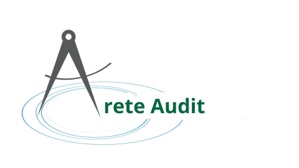 FORMULARZ ZGŁOSZENIA NA SZKOLENIETYTUŁ SZKOLENIA: Etyka dla audytora - podejście praktyczne, druga edycja, 2CPETERMIN SZKOLENIA: dostępne od 4.12. 2023 na stronie internetowej https://aretelearningplatform.comCena:CENA STANDARDOWA 319 zł bruttoCENA W PRZEDSPRZEAŻY  279 zł bruttoIMIĘ I NAZWISKO OSOBY/OSÓB UCZESTNICZĄCEJ/UCZESTNICZĄCYCH W SZKOLENIU: 1. 2. 3. DANE ZAMAWIAJĄCEGO DO FAKTURY: ADRES E-MALI NA KTÓRY MA BYĆ WYSŁANA FAKTURA: ADRES E-MAIL NA KTÓRY MA BYĆ WYSŁANE DANE DO LOGOWANIA: Potrzebne zgody: Oświadczam, że akceptuję regulamin zakupu kursów w formie cyfrowej za pośrednictwem platformy e-learningowej* (obowiązkowe)Regulamin sklepu Oświadczam, że akceptuję politykę prywatności i plików cookies platformy e-learningowej Arete Learning System* (obowiązkowe)Polityka prywatności…………………………………………..Podpis osoby uprawnionej do reprezentowania zamawiającegoAdministratorem Twoich danych osobowych jest Arete Audit Olga Petelczyc. z siedzibą w Warszawie, ul. Młynarska 42/115    01-171 Warszawa (“Administrator”). Z uwagi na brak obowiązku wyznaczenia Inspektora Ochrony Danych, wszelkie pytania 
i zastrzeżenia dotyczące przetwarzania Państwa danych osobowych prosimy kierować telefonicznie na numer: 607 504 032, lub mailowo na adres: office@olgapetelczyc.plPoniżej znajdą Państwo informacje dotyczące przetwarzania przez Administratora danych osobowych i wywiązywania się z obowiązków jakie nakłada na nas Rozporządzenie Parlamentu Europejskiego i Rady (UE) 2016/679 z dnia 27 kwietnia 2016 r. w sprawie ochrony osób fizycznych w związku z przetwarzaniem danych osobowych i w sprawie swobodnego przepływu takich danych oraz uchylenia dyrektywy 95/46/WE (ogólne rozporządzenie o ochronie danych) (Dz. U. UE. L. z 2016 r. Nr 119, str. 1 z późn. zm.) (dalej: “RODO”).Klauzula informacyjna dotycząca przetwarzania Państwa danych na potrzeby wykonania umowy:Klauzula informacyjna dotycząca wysyłania informacji marketingowych i edukacyjnych na podstawie dobrowolnej zgody:Państwa dane osobowe podane w niniejszym formularzu będą przetwarzane na podstawie art. 6 ust. 1 lit. b RODO, tj. w celu wykonania lub zawarcia umowy.Podanie przez Państwa danych osobowych jest dobrowolne, jednakże niezbędne do realizacji szkolenia. Przetwarzanie danych jest konieczne w celu:rejestracji uczestników, sprawdzenia obecności,przesłania niezbędnych materiałów szkoleniowych,wystawienia zaświadczenia o ukończeniu szkolenia i przesłania uczestnikowidokonania ewaluacji szkolenia, wystawienia faktury za szkolenie Podane przez Państwa dane osobowe będą przechowywane przez okres 3 lat od końca roku, w którym zakupili Państwo szkolenie. Okres ten wynika z przyjętych w prawie terminów dochodzenia roszczeń. Państwa dane osobowe zostaną usunięte przez Administratora po upływie tego okresu, chyba, że wyrazili Państwo zgodę na przetwarzanie danych osobowych w celach marketingowych i edukacyjnych (newsletter).Dane mogą być przekazane wyłącznie uprawnionym do tego organom i instytucjom na podstawie powszechnie obowiązujących przepisów prawa. Ponadto dane mogą być przekazane dostawcom i podwykonawcom, którzy przetwarzają dane osobowe na zlecenie Administratora w celach związanych ze szkoleniem (m.in. dostawcom usług IT, dostawcom usług księgowych i firmom kurierskim) – przy czym takie podmioty mają siedzibę na terytorium UE 
i przetwarzają Twoje dane na podstawie umów o powierzeniu przetwarzania danych zawartych Arete Audit Sp. z o.o. 
w zakresie niezbędnym do realizacji szkolenia. 1. Pod warunkiem wyrażenia przez Państwa zgody na otrzymywanie treści marketingowych i edukacyjnych w formie wysyłanego drogą mailową newslettera, Państwa dane osobowe (adres e-mail) będą przetwarzane na podstawie art. 6 ust. 1 lit. a RODO, tj. w oparciu o udzieloną zgodę. 2. Treści wysyłane drogą mailową będą dotyczyć:nowych wpisów na blogu, oferty szkoleniowej i usług audytu i doradztwa,wydarzeń z udziałem Administratora,branżowych informacji edukacyjnych.3.Wyrażona przez Państwa zgoda jest dobrowolna i może być wycofana w każdym czasie. Wycofanie zgody nie ma wpływu na zgodność z prawem przetwarzania, którego dokonano na podstawie zgody przed jej cofnięciem. Po wycofaniu zgody na otrzymywanie informacji marketingowych i edukacyjnych usługa ta przestanie być świadczona przez Administratora a Państwa dane osobowe zostaną niezwłocznie usunięte, chyba, że aktualna będzie inna podstawa prawna ich przetwarzania.4.Dane mogą być przekazane wyłącznie uprawnionym do tego organom i instytucjom na podstawie powszechnie obowiązujących przepisów prawa. Ponadto, przewiduje się przekazanie powierzonych danych osobowych podmiotowi administrującemu automatycznym systemem dystrybucji okresowych informacji marketingowych (FreshMail Sp. z o.o., 31-406 Kraków, al. 29 Listopada 155c) Podmiot przetwarzający będzie przetwarzał Twoje dane na podstawie umowy z Administratorem i wyłącznie na potrzeby przesłania okresowej informacji marketingowej przygotowanej przez Administratora.W związku z postanowieniami RODO i innych przepisów o ochronie danych przysługuje Państwu wiele uprawnień. Na każdym etapie mają Państwo prawo:dostępu do swoich danych, w tym uzyskania informacji o zakresie przetwarzanych przez nas danych oraz uzyskania kopii tych danych; żądania ograniczenia przetwarzania danych osobowych i ich sprostowania oraz przeniesienia; całkowitego usunięcia swoich danych („prawo do bycia zapomnianym”), jeżeli nie będą zachodziły inne przeciwwskazania prawne; wniesienia sprzeciwu wobec niewłaściwego przetwarzania danych osobowych (w tym wycofania zgody);wniesienia skargi do organu nadzorczego (Prezesa Urzędu Ochrony Danych Osobowych).W związku z postanowieniami RODO i innych przepisów o ochronie danych przysługuje Państwu wiele uprawnień. Na każdym etapie mają Państwo prawo:dostępu do swoich danych, w tym uzyskania informacji o zakresie przetwarzanych przez nas danych oraz uzyskania kopii tych danych; żądania ograniczenia przetwarzania danych osobowych i ich sprostowania oraz przeniesienia; całkowitego usunięcia swoich danych („prawo do bycia zapomnianym”), jeżeli nie będą zachodziły inne przeciwwskazania prawne; wniesienia sprzeciwu wobec niewłaściwego przetwarzania danych osobowych (w tym wycofania zgody);wniesienia skargi do organu nadzorczego (Prezesa Urzędu Ochrony Danych Osobowych).